CALENDARI ACADÈMIC URV 2021-22 – ESTUDIS DE GRAU BIOTECNOLOGIACALENDARI ACADÈMIC URV 2021-22 – ESTUDIS DE GRAU BIOTECNOLOGIAPràctiques Externes i Treball de Fi de Grau de la convocatòria de setembre   Les festes locals no estan assenyalades    Dies no lectius: 24 setembre,11 octubre, 7 desembre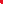 